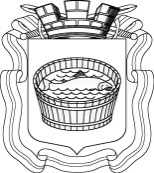 Ленинградская область                           Лужский муниципальный район Совет депутатов Лужского городского поселениячетвертого созываРЕШЕНИЕ           15 ноября  2022 года       №  171 Об исчислении в 2023 году арендной платы за объекты нежилого фонда, относящиеся к муниципальной собственности Лужского городского поселения Лужского муниципального района Ленинградской областиВ соответствии со ст. 14 Федерального закона от 06.10.2003 г. № 131-ФЗ «Об общих принципах организации местного самоуправления в Российской Федерации» и Уставом Лужского городского поселения Лужского муниципального района Ленинградской области, Совет депутатов Лужского городского поселения РЕШИЛ:1. Установить в 2023 году базовый уровень арендной платы за 1 кв. м площади нежилых помещений муниципальной собственности в размере    106,33 руб. в месяц (коэффициент Б).2. Для определения ставок арендной платы по зонам Лужского городского поселения применять следующие повышающие коэффициенты, связанные с наличием инфраструктуры, посещаемостью объектов недвижимости, степенью удаленности от центра:2.1. В I зоне при расчете стоимости арендной платы исходить из ставки 425,32  руб. за 1 кв. м в месяц = Бх2х2 (центральная часть города Луги, расположенная между железнодорожной магистралью и рекой Лугой).2.2. В зоне II (зажелезнодорожная часть города), зоне III (заречная часть города), кордоне Глубокий ручей, поселке пансионата «Зеленый Бор», поселке санаторий «Жемчужина» и деревне Стояновщина при расчете стоимости арендной платы исходить из ставки 318,99 руб. за 1 кв. м в месяц = Бх2х1,5.3. Для арендаторов, арендующих полуподвальные и подвальные помещения, ставка арендной платы исчисляется соответственно с применением понижающих коэффициентов 0,9 и 0,75 от указанных.         При отсутствии в здании (помещении) тепло- и водоснабжения, канализации и электроснабжения для исчисления ставки арендной платы применяется понижающий коэффициент 0,1 за каждый отсутствующий   элемент благоустройства.4. Все арендаторы нежилых объектов, относящихся к муниципальной собственности Лужского городского поселения Лужского муниципального района Ленинградской области, самостоятельно заключают прямые договоры с предприятиями и организациями - поставщиками коммунальных услуг по утвержденным тарифам (тепло-, водо-, энергоснабжение, связь, уборка прилегающей территории).5. Комитету по управлению муниципальным имуществом внести соответствующие изменения (п.2.1., п.2.2. настоящего решения) в действующие договоры аренды.6. Контроль за исполнением решения возложить на  постоянную депутатскую комиссию  по вопросу муниципального имущества, земельным отношениям, строительству, архитектуре, вопросам ЖКХ, благоустройства, энергетики и охраны окружающей среды.7. Решение вступает в силу с 01.01.2023 и подлежит официальному опубликованию.Глава Лужского городского поселения,исполняющий полномочия председателя Совета депутатов	                                                                                  В.А. Голуб Разослано: КУМИ – 4 экз., редакция газеты «Лужская правда», прокуратура